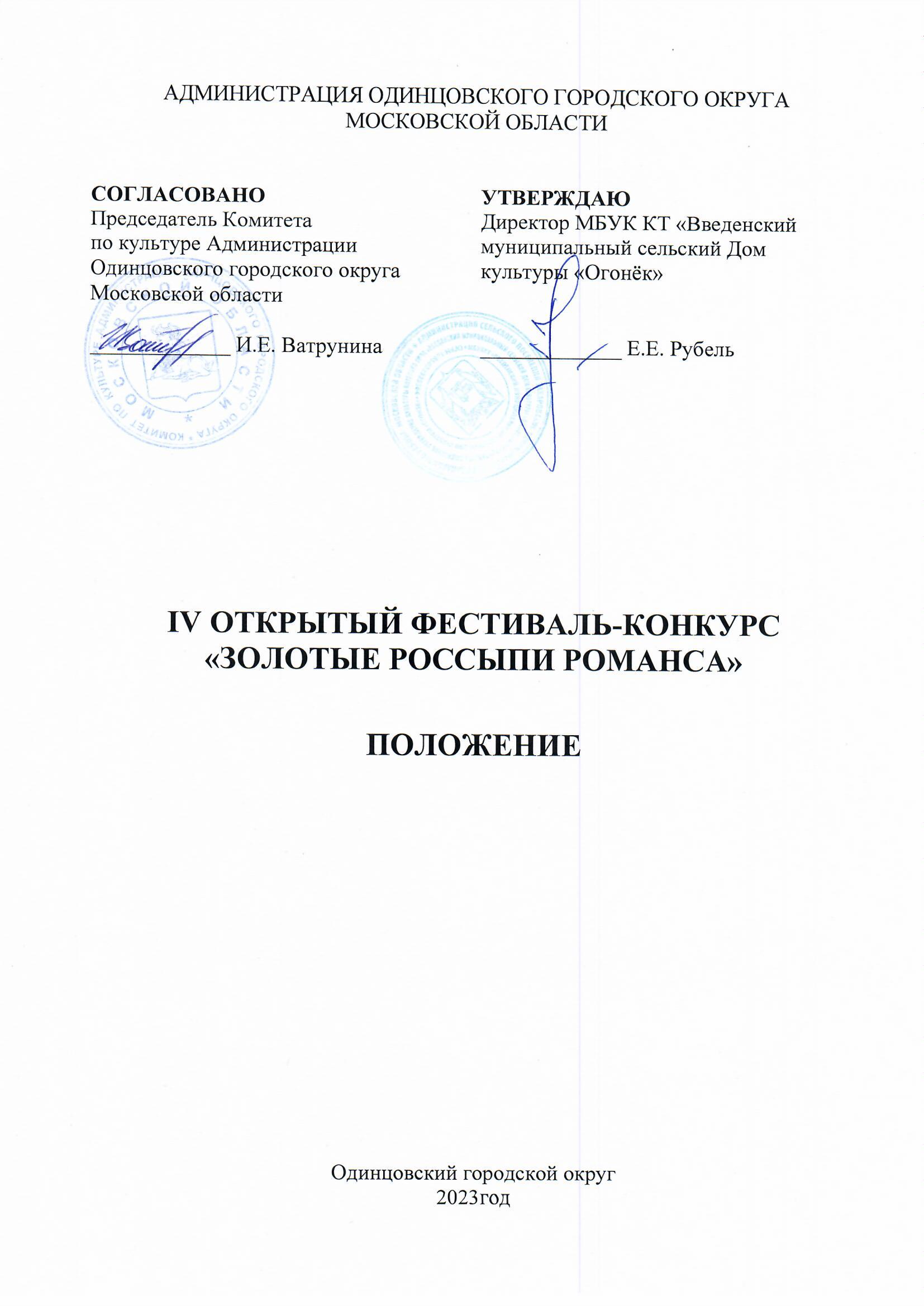 ТРАДИЦИИ И ИСТОРИЯ ФЕСТИВАЛЯ-КОНКУРСАIV Открытый фестиваль-конкурс «Золотые россыпи романса» (далее – Фестиваль-конкурс) проводится на базе Муниципального бюджетного учреждения культуры клубного типа Введенского муниципального сельского Дома культуры «Огонёк» один раз в год. Идейным вдохновителем Фестиваля является заместитель директора МБУККТ Введенский МСДК «Огонёк» Лисовская Галина Игоревна.Фестиваль-конкурс впервые прошел 27сентября в 2020 года. Участниками являются: солисты, ансамбли малых составов: дуэты, трио, квартеты, ансамбли и хоры. Ежегодно в конкурсной программе принимают участие более 300 человек.Фестиваль направлен на выявление ярких и талантливых исполнителей, сохранение и популяризацию русского романса, раскрытие творческого потенциала жителей Московской области и других регионов Российской Федерации.В 2022 году Фестивалю-конкурсу присвоен статус – Открытый.Цели и задачи ФЕСТИВАЛЯ-КОНКУРСАЦели:- сохранение и популяризация русского романса во всех его видах, как жанра музыкального искусства.  - приобщение подрастающего поколения к ценностям отечественной и зарубежной художественной культуры;- привлечение внимания к классическому и современному искусству, народному творчеству.Задачи: - сохранение исторических традиций исполнения современного, старинного русского, цыганского и авторского романсов, выявление талантливых людей разного поколения; - популяризация русских традиций певческой культуры привлечение к активной творческой жизни; - выявление и поддержка талантливых исполнителей, авторов, любителей романса;- обмен творческим опытом и создание культурных связей участников Фестиваля-конкурса;- привлечение к   фестивалю   средств   массовой   информации, а также широких слоев населения. УЧРЕДИТЕЛИ И организаторы ФЕСТИВАЛя-КОНКУРСАМуниципальное бюджетное учреждение культуры клубного типа «Введенский муниципальный сельский Дом культуры «Огонёк» (далее - МБУККТ Введенский МСДК «Огонёк») при поддержке Комитета по культуре Администрации Одинцовского городского округа Московской области.Организаторы осуществляют контроль за проведением Фестиваля-конкурса в соответствии с требованиями санитарно-эпидемиологической обстановки, стандарта организации работы в организациях сферы культуры, осуществляющих свою деятельность на территории Московской области, в целях недопущения распространения инфекционных заболеваний.ОРГКОМИТЕТ ФЕСТИВАЛЯ – КОНКУРСАОргкомитет оставляет за собой право отклонить заявку на участие в случае нарушения условий участия в Фестивале-конкурсе.ДАТА И МЕСТО ПРОВЕДЕНИЯФестиваль-конкурс проводится 07 октября 2023 года. Начало в 11:00, регистрация участников в 10:00.Место проведения: МБУККТ «Введенский МСДК «Огонёк».Адрес: Московская область, Одинцовский г.о., c. Введенское, д. 156 А.УСЛОВИЯ УЧАСТИЯ В ФЕСТИВАЛЕ-КОНКУРСЕ В Фестивале-конкурсе принимают участие коллективы и отдельные участники учреждений культуры, дополнительного образования и всех форм собственности Одинцовского городского округа и других Муниципальных образований Московской области, самодеятельные исполнители и коллективы, творческие объединения.Прием конкурсных заявок с 07 сентября по 30 сентября 2023 года на электронную почту: festogonek@mail.ruВозрастные категории:16-18лет;19-30лет;31-50 лет;51 годи старше;смешанная.ПОРЯДОК И ПРОГРАММА ПРОВЕДЕНИЯ ФЕСТИВАЛЯ-КОНКУРСАФестиваль-конкурс проводится в один этап.Номинации:старинный русский романс;современный романс;цыганский романс;городской романс;салонный романс;авторский романс.Регламент выступления:1 произведение длительностью не более 4 минут.Не допускаются произведения, носящие оскорбительный характер, с использованием ненормативной лексики, противоречащие общепринятым моральным нормам, имеющие признаки разжигания межнациональной, религиозной розни, а также произведения, пропагандирующие или критикующие любую политическую силу.Жюри ФЕСТИВАЛя-КОНКУРСАДля работы в жюри Фестиваля-конкурса приглашаются высокопрофессиональные специалисты в профильной сфере деятельности, заслуженные деятели культуры и искусства, общественные деятели, представители СМИ и др. Жюри имеет право:Не присуждать все дипломы и соответствующие им звания лауреатов.Делить призовое место между несколькими участниками.Присуждать специальные дипломы.Решение жюри по итогам Фестиваля-конкурса окончательно и обсуждению не подлежит.КРИТЕРИИ ОЦЕНКИпрофессионализм исполнения;сценическая культура; оригинальность и самобытность исполнения;образная выразительность, эмоциональность;техника исполнения, музыкальность, эмоциональность;соответствие репертуара программе фестиваля;соответствие исполняемого репертуара возрасту;многоголосье.Награждение победителейВсе участники Фестиваля-конкурса награждаются дипломами участника.Решение о награждении победителей принимается на основании протокола жюри.Награждение проводится по каждой номинации и возрастной группе.Победителям Фестиваля-конкурса, занявшим 1, 2, 3 места, присваивается звание – «ЛАУРЕАТ» IV Открытого Фестиваля-конкурса «ЗОЛОТЫЕ РОССЫПИ РОМАНСА» 1, 2 или 3 степени, возможно присуждение специальных дипломов.Дуэтам, трио и квартетам, ансамблям и хорам вручается награда одна на коллектив.Имена и фотографии победителей будут опубликованы на официальном сайте и официальных аккаунтах социальных сетей:http://sdkogonek.ru/ https://vk.com/dkogonekФинансовые условияФестиваль-конкурс проводится на безвозмездной основе. Расходы по пребыванию на конкурсе участников (проезд, питание) осуществляется за счет направляющей стороны.Порядок подачи заявкиПрием конкурсных заявок в формате WORD +PDF с фонограммами c 07 сентября  по 30 сентября 2023 года на электронную почту: festogonek@mail.ruКОНТАКТЫМБУККТ «Введенский МСДК «Огонёк»Адрес: Московская область, Одинцовский г.о., c. Введенское, д. 156 А.тел. для справок: 8(498)690-66-39почта:festogonek@mail.ru. Приложение № 1к Положению о проведении IV ОткрытогоФестиваля-конкурса «Золотые россыпи романса»  ЗАЯВКАНА УЧАСТИЕ В IV ОТКРЫТОМ ФЕСТИВАЛЕ-КОНКУРСЕ «ЗОЛОТЫЕ РООССЫПИ РОМАНСА»1. Категория (подчеркнуть) 16-18лет       19-30лет       31-50 лет       51 годи старше         смешанная.Ф.И.О. участников фестиваля или название творческого коллектива3. Возрастная группа ____________________________________________________4. Номинация __________________________________________________________5. Ф.И.О. руководителя коллектива, должность, контактный телефон______________________________________________________________________6. Полное наименование учреждения, которое представляет коллектив_________________________________________________________________7. Название исполняемого произведения и (обязательно) авторы музыки и слов______________________________________________________________________8. Технический райдер (музыкальный инструмент, подключение, количество микрофонов) ______________________________________________________________________*Отправляя заявку на конкурс, участник или его представитель (руководитель/преподаватель), дает согласие на обработку персональный данных, указанных в заявке.ФИО (руководитель/законный представитель) ______________________________Приложение № 2к Положению о проведении IV ОткрытогоФестиваля-конкурса «Золотые россыпи романса»  СОГЛАСИЕ РОДИТЕЛЯ/ЗАКОННОГО ПРЕДСТАВИТЕЛЯНА ОБРАБОТКУ ПЕРСОНАЛЬНЫХ ДАННЫХ НЕСОВЕРШЕННОЛЕТНЕГОЯ, _________________________________________________________,                                                      (ФИО УЧАСТНИКА, ФИО родителя или законного представителя)паспорт _____________выдан ________________________________________, (серия, номер)                                   (когда и кем выдан)являясь законным представителем несовершеннолетнего __________________________________________________________________, (ФИО несовершеннолетнего)приходящегося мне _____________ даю свое согласие на обработку в Муниципальном бюджетном учреждение культуры клубного типа «Введенский муниципальный сельский Дом культуры «Огонёк» персональных данных несовершеннолетнего для участия в IV ОТКРЫТОМ ФЕСТИВАЛЕ-КОНКУРСЕ «ЗОЛОТЫЕ РОССЫПИ РОМАНСА». Я даю согласие на использование персональных данных несовершеннолетнего исключительно в следующих целях: индивидуальный учет результатов, публикация списка победителей, а также хранение данных об этих результатах на бумажных и/или электронных носителях, а также осуществление любых иных действий, предусмотренных действующим законодательством Российской Федерации.Я даю согласие, что следующие сведения о моем ребенке (подопечном): «фамилия, имя, отчество, название учреждения, результат участия, видео материал с выступлением ребенка» могут быть размещены на официальном сайте Муниципальном бюджетном учреждение культуры клубного типа «Введенский муниципальный сельский Дом культуры «Огонёк».  Я согласен (сна), что следующие сведения о моем ребенке (подопечном): «фамилия, имя, отчество, название учреждения, результат участия, видео материал с выступлением ребенка» могут быть размещены в сети «Интернет».Я подтверждаю, что, давая такое согласие, я действую по собственной воле и в интересах несовершеннолетнего.«____»  ___________ 202__ г.                   _____________ /_________________/Подпись                 Расшифровка Приложение № 3к Положению о проведении IV ОткрытогоФестиваля-конкурса «Золотые россыпи романса» СОГЛАСИЕ  УЧАСТНИКАНА ОБРАБОТКУ ПЕРСОНАЛЬНЫХ ДАННЫХ Я, _________________________________________________________,                (ФИО УЧАСТНИКА)паспорт _____________выдан ________________________________________,(серия, номер)                                 (когда и кем выдан)даю свое согласие на обработку вМуниципальном бюджетном учреждение культуры клубного типа «Введенский муниципальный сельский Дом культуры «Огонёк» персональных данных для участия в IV ОТКРЫТОМ ФЕСТИВАЛЕ-КОНКУРСЕ «ЗОЛОТЫЕ РОССЫПИ РОМАНСА».Я даю согласие на использование персональных данных исключительно в следующих целях: индивидуальный учет результатов, публикация списка победителей, а также хранение данных об этих результатах на бумажных и/или электронных носителях, а также осуществление любых иных действий, предусмотренных действующим законодательством Российской Федерации.Я даю согласие, что следующие сведения: «фамилия, имя, отчество, название учреждения, результат участия, видео материал с выступлением» могут быть размещены на официальном сайте Муниципальном бюджетном учреждение культуры клубного типа «Введенский муниципальный сельский дом Культуры «Огонёк».  Я согласен (сна), что следующие сведения: «фамилия, имя, отчество, название учреждения, результат участия, видео материал с выступлением» могут быть размещены в сети «Интернет».Я подтверждаю, что, давая такое согласие, я действую по собственной воле.«____»  ___________ 202__ г.                   _____________ /_________________/Подпись                 РасшифровкаПРЕДСЕДАТЕЛЬЧЛЕНЫ ОРГКОМИТЕТАОТВЕТСТВЕННЫЙ СЕКРЕТАРЬРубель Евгений Евгеньевич, заслуженный работник культуры Российской Федерации, директорМБУККТ Введенский МСДК «Огонёк».Громова Ирина Фуатовна, художественный руководительМБУККТ «Введенский МСДК «Огонёк»;Ковач Валерия Анатольевна, культорганизаторМБУККТ «Введенский МСДК «Огонёк».Буянова Юлия Владимировна, методист МБУККТ «Введенский МСДК «Огонёк».